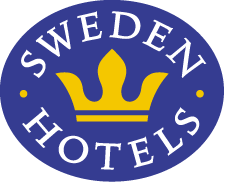 Pressrelease 13 mars 2012Östersundshotell är ny medlem i Sweden Hotels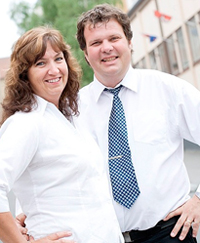 Den 15 mars utökar hotellkedjan Sweden Hotels med ett hotell i Östersund. Det är Hotel Älgen, mitt i centrala Östersund, som väljer att gå med i den anrika hotellkedjan. Hotellet är Sweden Hotels första hotell i Jämtland, och kedjan planerar nu för fler hotell på nordligare breddgrader. 35-årsjubilerande hotellkedjan Sweden Hotels ser framtiden an med tillförsikt. Tillväxten i kedjan går med rasande fart. Senast i raden av hotell att ansluta sig är Hotel Älgen i Östersund. Nuvarande ägarna, Maria och Stefan Nerpin, har drivit hotellet sedan 1997.- För oss är detta ett strategiskt beslut för att få ytterligare en kanal som vi kan samarbeta med, för att stärka oss på den allt tuffare hotellmarknaden, säger Maria Nerpin, VD och ägare på Hotel Älgen.Hotel Älgen är trestjärnigt superior, och ligger på Storgatan i Östersund. I bistron, som även är öppen för allmänheten och har fullständiga rättigheter, serveras kvällsbufféer och man erbjuder även en enklare à la carte-meny. Makarna Nerpin driver också Pensionat Björnen rakt över gatan, Restaurang Murklan på Frösön liksom Vandrarhemmet Frösö Park och Östersunds Golfhall. Nytt för i år är också att man driver restaurangen på Storsjöbygdens Golfbana.- Hotel Älgen är vårt nordligast belägna Sweden Hotels för närvarande, säger Eva Palmgren på Sweden Hotels, men vi hoppas inom en snar framtid få välkomna fler medlemshotell i Norrland. Vår ambition är ju att vara rikstäckande så att våra stamgästmedlemmar alltid skall ha ett Sweden Hotels att bo på, oavsett vilken stad de besöker, tillägger Eva.För mer information: www.swedenhotels.se, vårt pressrum på Mynewsdesk eller kontaktaÄgare/VD Hotel Älgen, Maria Nerpin, 070-205 55 06, maria.nerpin@hotelalgen.sePressansvarig Sweden Hotels, Eva Palmgren, 070-680 4220, eva.palmgren@swedenhotels.se___________________________________________________________Sweden Hotels är den personliga hotellkedjan – Hotels with a Personality, och grundades 1977. Kedjan är i stark tillväxt med tre- och fyrstjärniga hotell spridda över hela Sverige samt ett slott i Frankrike. Samtliga hotell är privatägda, och upplevelsen på plats skall ge det där lilla extra som bara ett personligt, privatägt hotell kan ge. Kedjans målsättning är att vara landets bästa och mest personliga hotellkedja. Sweden Hotels tillhandahåller stamgästprogrammet Gästklubben, inköpsavtal, ett välkänt varumärke, gemensam marknadsföring och flera bokningskanaler för en internationell närvaro. Hotellkedjan samarbetar med Akzent Hotels, med ett hundratal privatägda hotell i Tyskland, Schweiz och Österrike, Villa Quaranta Park Hotel utanför Verona i Italien samt Blue Dream Resort i Brasilien. Hotellkedjan stödjer Ngamwanza Children Support Centre i Nairobi, Kenya. Fenix Hospitality Sweden AB äger och förvaltar varumärkena Sweden Hotels och Gästklubben. Kedjans servicekontor ligger på Lilla Bommen i Göteborg. Sweden Hotels 35-årsjubilerar i år!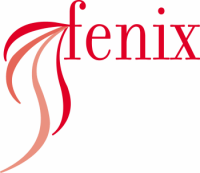 